Проведение акции «Синичкин день» в группе компенсирующей направленности для детей с ТНРК проведению акции «Синичкин день» 12 ноября в нашей группе были проведены ряд мероприятий, целью которых являлось: углубление и закрепление представлений о зимующих птицах, в частности о синице.К этому дню мы с детьми готовились заранее. В течение недели были проведены беседы о зимующих птицах, о роли человека в жизни зимующих птиц, о необходимости оказания им помощи в морозы в виде корма. По возможности на прогулке наблюдали за появлением пернатых на участке детского сада, их поведением и осторожностью – птицы не всегда садятся на кормушку или деревья в присутствии детей, поэтому наблюдения продолжались в течение дня из окна группового помещения.На занятиях и в свободное время читали с детьми сказку В. Бианки «Синичкин календарь», «Веселая синичка», стихотворение «Синичка», рассматривали иллюстрации и картины по теме «Зимующие птицы», вместе с детьми изготовили лепбук «Интересные факты о синицах». С помощью лепбука можно узнать много интнресного об этих птицах, где они обитают, чем питаются, а также  выучить пословицы и отгадать загадки о синицах. На занятии  дети изготовили коллективную аппликацию «Синички у кормушки»                                                                                                                                                                      Для родителей были приготовлены буклеты « Как вместе с детьми помочь зимой птицам», которые дети вечером вручили.Итогом этого дня стало развешивание на участке детского сада кормушек, которые были изготовлены родителями воспитанников. Сколько было радости и гордости в глазах ребят, когда прикрепляли именно их кормушку, как хотелось скорей насыпать в нее корм и посмотреть, как птичка прилетит, и будет клевать зернышки. В результате проведенных мероприятий дети много узнали нового и закрепили уже полученные знания о птицах, зимующих в нашем селе, у них сформировалось представление о том, что птицам необходима поддержка человека, без которой они могут погибнуть. Через такие мероприятия у детей воспитывается заботливое отношение к природе, ее обитателях, чувство ответственности за того, кому нужна наша помощь.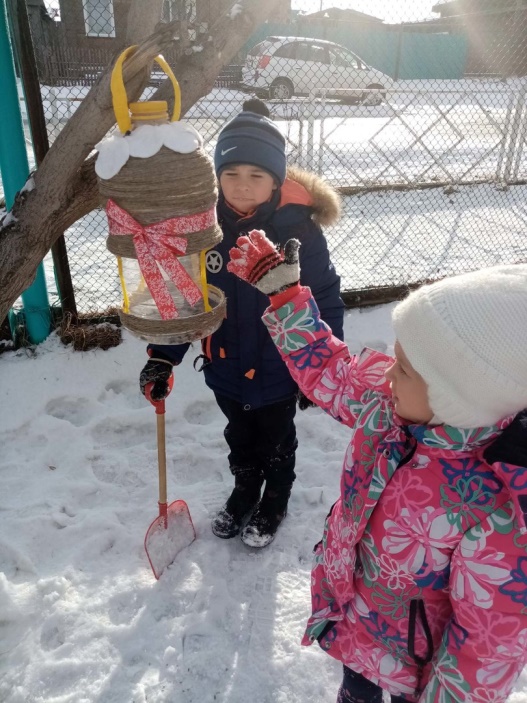 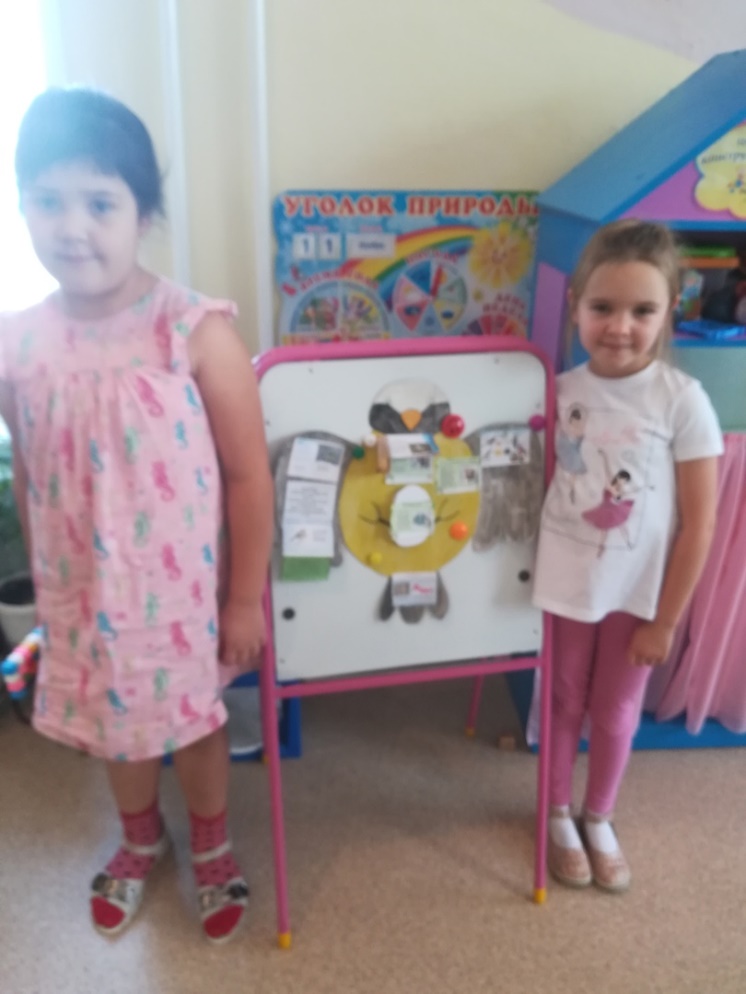 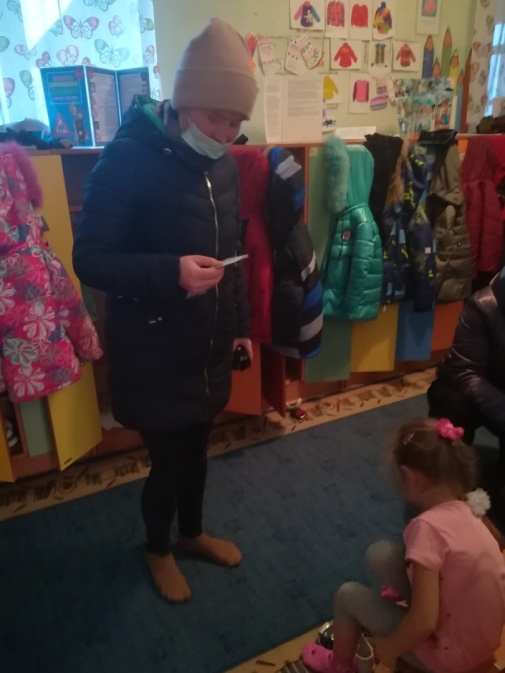 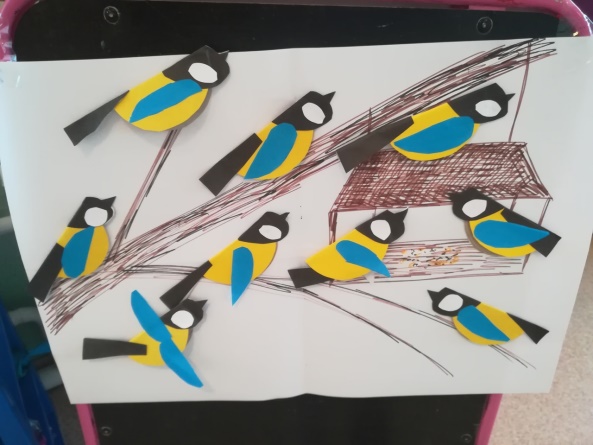 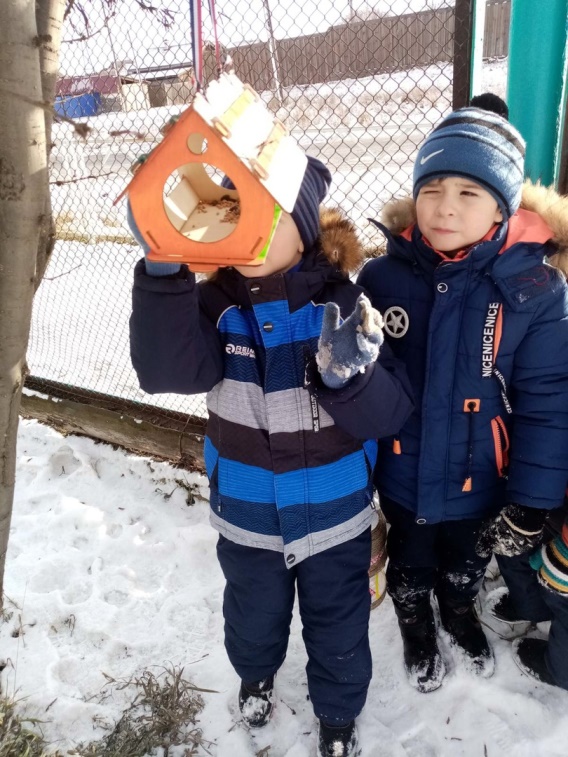 